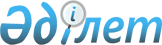 О внесении изменений и дополнений в приказ исполняющего обязанности Министра цифрового развития, инноваций и аэрокосмической промышленности Республики Казахстан от 2 августа 2019 года № 186/НҚ "Об утверждении Положения республиканского государственного учреждения "Комитет геодезии и картографии Министерства цифрового развития, инноваций и аэрокосмической промышленности Республики Казахстан"Приказ Министра цифрового развития, инноваций и аэрокосмической промышленности Республики Казахстан от 8 апреля 2020 года № 130/НҚ
      Примечание ИЗПИ!
Порядок введения в действие см. п.4
      В соответствии с постановлением Правительства Республики Казахстан от 21 февраля 2020 года № 77 "О внесении изменений и дополнений в постановление Правительства Республики Казахстан от 12 июля 2019 года № 501 "О мерах по реализации Указа Президента Республики Казахстан от 17 июня 2020 года № 24 "О мерах по дальнейшему совершенствованию системы государственного управления Республики Казахстан" ПРИКАЗЫВАЮ:
      1. Внести в приказ исполняющего обязанности Министра цифрового развития, инноваций и аэрокосмической промышленности Республики Казахстан от 2 августа 2019 года № 186/НҚ "Об утверждении Положения республиканского государственного учреждения "Комитет геодезии и картографии Министерства цифрового развития, инноваций и аэрокосмической промышленности Республики Казахстан" следующие изменения и дополнения:
      в Положении республиканского государственного учреждения "Комитет геодезии и картографии Министерства цифрового развития, инноваций и аэрокосмической промышленности Республики Казахстан", утвержденном указанным приказом:
      в главе 2:
      в пункте 13:
      подпункт 2) изложить в следующей редакции:
      "участие в реализации единой государственной и научно-технической политики в области геодезии и картографии.";
      в пункте 14:
      подпункты 2) и 3) исключить;
      дополнить подпунктами 13-1), 13-2), 13-3), 13-4), 13-5), 13-6), 13-7) и 13-8) следующего содержания:
      "13-1) создание и развитие государственной геодезической сети;
      13-2) рассмотрение проектов документов по стандартизации в пределах компетенции, а также подготовка предложений по разработке, внесению изменений, пересмотру и отмене национальных, межгосударственных стандартов, национальных классификаторов технико-экономической информации и рекомендаций по стандартизации для внесения в уполномоченный орган в сфере стандартизации;
      13-3) разработка сметных норм, расценок, цен на аэросъемочные, топографо-геодезические и картографические работы, выполняемые за счет бюджетных средств;
      13-4) разработка правил о техническом обеспечении проведения делимитации и демаркации Государственной границы Республики Казахстан по согласованию с Комитетом национальной безопасности Республики Казахстан;
      13-5) разработка периодичности обновления картографической продукции, создаваемой за счет бюджетных средств;
      13-6) разработка инструкций по созданию картографической продукции за счет бюджетных средств;
      13-7) разработка инструкций, правил, регламентирующих порядок создания, обновления, использования национальной инфраструктуры пространственных данных;
      13-8) разработка отраслевой системы поощрения;".
      2. Комитету геодезии и картографии Министерства цифрового развития, инноваций и аэрокосмической промышленности Республики Казахстан в установленном законодательством порядке обеспечить:
      1) в течение десяти календарных дней со дня подписания настоящего приказа направление его копии в электронном виде на казахском и русском языках в Республиканское государственное предприятие на праве хозяйственного ведения "Институт законодательства и правовой информации Республики Казахстан" для официального опубликования и включения в Эталонный контрольный банк нормативных правовых актов Республики Казахстан;
      2) размещение настоящего приказа на интернет-ресурсе Министерства цифрового развития, инноваций и аэрокосмической промышленности Республики Казахстан;
      3) принятие иных мер, вытекающих из настоящего приказа.
      3. Контроль за исполнением настоящего приказа возложить на курирующего вице-министра цифрового развития, инноваций и аэрокосмической промышленности Республики Казахстан.
      4. Настоящий приказ вводится в действие со дня его подписания, за исключением абзацев одиннадцатого, четырнадцатого и пятнадцатого пункта 1 настоящего приказа, которые вводятся в действие с 6 мая 2020 года.
					© 2012. РГП на ПХВ «Институт законодательства и правовой информации Республики Казахстан» Министерства юстиции Республики Казахстан
				
      Министр цифрового развития, инноваций
и аэрокосмической промышленности
Республики Казахстан 

А. Жумагалиев
